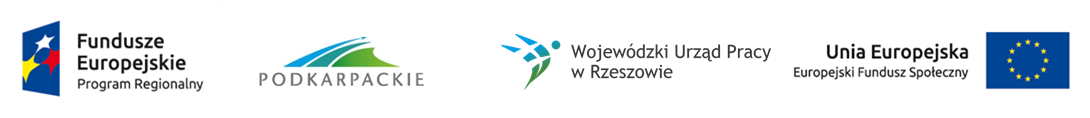 Informacja dotycząca składu Komisji Oceny Projektów do oceny wniosków złożonych 
w ramach konkursu  RPPK.09.01.00-IP.01-18-016/17 Regionalnego Programu Operacyjnego Województwa Podkarpackiego na lata 2014-2020 Golema Piotr –   		 	Przewodniczący KOP – pracownik IOK;Ewa Fudala –    			Z-ca Przewodniczącego KOP – pracownik IOK;Ruszel Marta –  			Z-ca Przewodniczącego KOP – pracownik IOK ;Banat Tomasz – 			pracownik IOK;Chmura Jadwiga – 			pracownik IOK;Chrzanowska Eulalia – 		pracownik IOK;Delikat Michał – 			pracownik IOK;Drąg Elżbieta – 			pracownik IOK;Dytko Agnieszka – 			pracownik IOK;Dziadosz Anita – 			pracownik IOK;Fila Danuta – 				pracownik IOK;Firlej – Bylinowska Grażyna – 	pracownik IOK;Florek Sabina – 			pracownik IOK;Głasek Arkadiusz – 			pracownik IOK;Głowacka Joanna – 			Sekretarz KOP - pracownik IOK;Gorzelak - Sarosiek Anna – 		pracownik IOK;Gutowska – Kłęk Patrycja – 		pracownik IOK;Hul Katarzyna – 			pracownik IOK;Jaskuła – Madej Monika – 		pracownik IOK;Jop Ewelina – 			pracownik IOK;Kałuża Paulina – 			pracownik IOK;Kędziora Marcin – 			pracownik IOK;Kucia Maria – 			pracownik IOK;Kuźniar Krystyna – 			pracownik IOK;Kuźniar – Pelc Agnieszka – 		pracownik IOK; Kwater Sylwia – 			pracownik IOK;Lulek –Kozik Marta – 		Sekretarz KOP - pracownik IOK;Łojczyk Dorota – 			pracownik IOK;Michno Katarzyna – 			pracownik IOK;Najda Sylwia – 			pracownik IOK;Olech Marzena – 			pracownik IOK;Polańska Magdalena – 		pracownik IOK;Rakszawska Ewa – 			pracownik IOK;Rożek Agnieszka – 			pracownik IOK;Sajdak – Grabowska Mariola – 	pracownik IOK;Salamonowicz Tomasz – 		pracownik IOK;Sarwa Ewa – 				pracownik IOK;Siudak Ewa – 				pracownik IOK;Staszczak Joanna – 			pracownik IOK;Strasiński Grzegorz – 		pracownik IOK; Świgoń Jacek – 			pracownik IOK;Wiech Agnieszka – 			pracownik IOK;Wiśniewska Monika – 		pracownik IOK;Małgorzata Wojtowicz – 		Sekretarz KOP - pracownik IOK;Lp.Imię Nazwisko     Funkcja